                             Year Five Curriculum Map 2023-24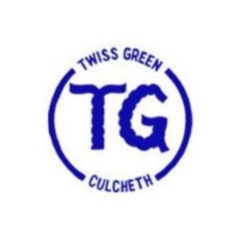 Autumn 1Autumn 2Spring 1Spring 2Spring 2Summer 1Summer 2Vehicle TextWhen We Walked   on the Moon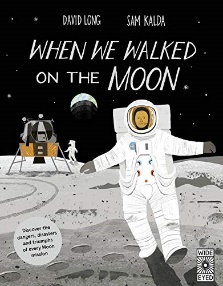 FArTHER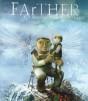 The Hound of the Baskervilles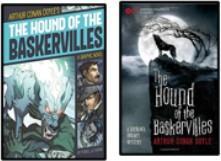 The Promise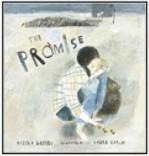 The PromiseThe Lost Book of Adventure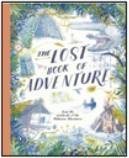 King Kong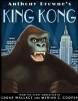 English: Writing Outcome & PurposesNarrative –Exploration Narrative Recount – Formal Mission LogNarrative - Setting NarrativeRecount - LetterNarrative - Cliff-hanger NarrativeInform – Formal Event ReportNarrative - Cliff-hanger NarrativeInform – Formal Event ReportNarrative -Character NarrativeRecount-Newspaper ReportNarrative – Survival Narrative Explanation-Survival GuideNarrative - Dilemma NarrativeDiscussion- Balanced ArgumentWhole Class Reading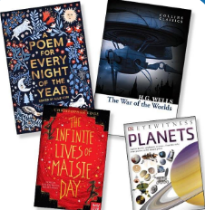 Science: SpaceAdditional 2-week Science unit: Forces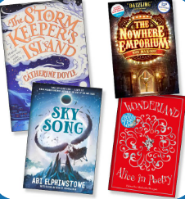 Reading BreadthStories & Poetry –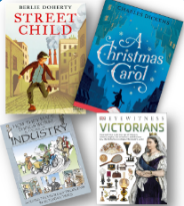 History:VictoriansReading Breadth: Myths & Legends and Plays & Poetry – wider range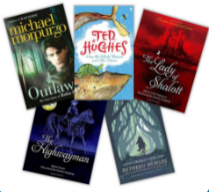 Reading Breadth: Myths & Legends and Plays & Poetry – wider range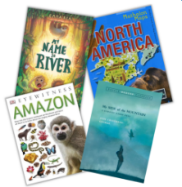 Reading Breadth: Stories from other Cultures andTraditions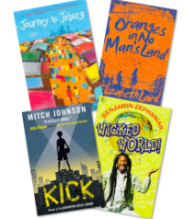 Geography: North & South America/ Worlddifferent formsMathsNumber – Place ValueNumber – Addition, Subtraction, Multiplication and DivisionNumber – Addition, Subtraction, Multiplication and DivisionNumber: FractionsNumber –Multiplication and DivisionNumber: FractionsNumber – Decimals and PercentagesMeasurement: Perimeter and AreaStatisticsNumber – Decimals and PercentagesMeasurement: Perimeter and AreaStatisticsGeometry –ShapeGeometry – Position and DirectionNumber - DecimalsNumber – Negative NumbersMeasurement – Converting UnitsMeasurement – VolumeScienceEarth and SpaceForcesProperties and changes of materialsProperties and changes of materialsLiving Things and their HabitatsAnimals including HumansHistoryWere the Anglo Saxons mightier than the Vikings?Why should we study the Maya?GeographyMaps, atlases, globes, digital mapping, 8 points of a compass, 4 & 6 figure grid references and field work to be covered throughout the year.Maps, atlases, globes, digital mapping, 8 points of a compass, 4 & 6 figure grid references and field work to be covered throughout the year.Maps, atlases, globes, digital mapping, 8 points of a compass, 4 & 6 figure grid references and field work to be covered throughout the year.Maps, atlases, globes, digital mapping, 8 points of a compass, 4 & 6 figure grid references and field work to be covered throughout the year.Maps, atlases, globes, digital mapping, 8 points of a compass, 4 & 6 figure grid references and field work to be covered throughout the year.Maps, atlases, globes, digital mapping, 8 points of a compass, 4 & 6 figure grid references and field work to be covered throughout the year.GeographySettlementsLocal Geography Focus (sustainability)North AmericaNorth AmericaComputing PurpleMashUnit 5.2 Online SafetyUnit 4.1 Coding (revisit)Unit 5.2 Online SafetyUnit 4.1 Coding (revisit)Unit 5.8 Word or Google Doc processingUnit 5.8 Word or Google Doc processingUnit 5.1 CodingUnit 5.6 3-D ModellingUnit 5.1 CodingUnit 5.6 3-D ModellingArtSculpture and 3D: Interactive Installation Drawing: I Need Space Painting and Mixed Media:  PortraitsDTElectrical Systems: Doodlers Mechanical Systems: Making a pop-up book Cooking and Nutrition: What could be healthier?PE - swimming will need to be addedGymnasticsNet and WallGames- BadmintonDanceInvasion Games- HandballStriking & Fielding- Cricket Cheshire Cricket*SwimmingInvasion Games NetballTarget Games DodgeballInvasion Game- Tag RugbyNet and Wall- TennisAthleticsInvasion Games HockeyREWhere can people find guidance on how to live their lives?Christianity (God)Why is it sometimesdifficult to do the right thing?IslamWhy is the Qur’an so important toMuslims?Hindu DharmaWhat might Hindus learn fromstories about Krishna?Christianity(Jesus)What do we mean by a miracle?Christianity(Church)How do people decide what tobelieve?JudaismDo people need laws to guide them?PSHEJigsawBeing Me in My WorldCelebrating DifferencesDreams And GoalsHealthy MeRelationshipsChanging MeMusicLivin’ On a Prayer- RockClassroom Jazz 1- Bossa Nova and SwingMake You Feel My Love - Pop BalladsThe Fresh Prince of Bel Air - Old School Hip-HopDancing In The Street -MotownReflect, Rewind and Replay - ClassicalSing, play, improvise and composeJazz and ImprovisationAll the learning is focused around one song: Make You Feel My Love.Musical learning is focused around one song: The Fresh Prince Of Bel-AirAll the learning in this unit is focused aroundone song:Dancing In The Street by Martha And TheVandellasThe history of music, look back and consolidate your learning, learn some of the language of musicSpanishPhonetics 1-4Mi familiaMy FamilyLa FechaThe Date¿Qué tiempo hace?What is the Weather? (IN)¿Tienes una mascota?Do You Have a Pet?Mi casaMy HomeHábitatsHabitats